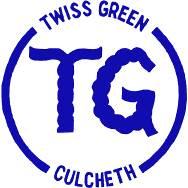 Twiss Green Community Primary SchoolAchieving, Caring and Growing Together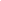 Twiss Green LaneCulchethWarringtonWA3 4DQ01925 762346twissgreen_primary@sch.warrington.gov.ukDear Families,We are delighted to be able to offer the children extra-curricular activities after school next half term. All clubs will cost £2 per session and this is payable on ParentPay at the time of signing up. Numbers for each club are limited, therefore places will be given on a first come, first serve basis. The clubs will go live on ParentPay at 4pm on Friday 14th October.Any questions, please don’t hesitate to contact me,Kind Regards, Mrs LeaClubClubAdditional informationMondayFootball - Active Sports3.20pm-4:00pmBook Club - Mrs Maw3.20pm - 4.00pm Starting on the 7th November (6 weeks)Year 1-2 (Maximum of 15 children)Years 3-6 (Maximum of 15 children)Starting 31st October (6 weeks)Years 5-6 (Maximum of 10 children)Starting on the 7th November (6 weeks)Year 1-2 (Maximum of 15 children)Years 3-6 (Maximum of 15 children)Starting 31st October (6 weeks)Years 5-6 (Maximum of 10 children)TuesdayJudo - 8-8:45amNetball- Mrs Lea and Mrs Yates3.20pm - 4.00pmMinecraft - Mrs Pullen3.20pm-4.20pmStarting on 8th November (5 weeks)
Year 2- 6(Maximum of 30 children)
Starting on 1st November (6 weeks)
Year 3- 6 (Maximum of 20 children)
Starting on 1st November (6 weeks)
Year 3- 6 (Maximum of 20 children)Starting on 8th November (5 weeks)
Year 2- 6(Maximum of 30 children)
Starting on 1st November (6 weeks)
Year 3- 6 (Maximum of 20 children)
Starting on 1st November (6 weeks)
Year 3- 6 (Maximum of 20 children)WednesdayYoga- Nicola Edwards3.20pm-4.00pmStarting on the 2nd November (7 weeks)Year 4-6 (Maximum of 20 children)Starting on the 2nd November (7 weeks)Year 4-6 (Maximum of 20 children)ThursdayCooking Club – Miss Holdsworth and Miss Rubie3.30 – 4.00pmStarting on 3rd November (6 weeks)
Year 1-2 (Maximum of 15 children)Starting on 3rd November (6 weeks)
Year 1-2 (Maximum of 15 children)ThursdayRunning Club- Mrs Kelly3.20pm- 4.00pmFilm Club- Miss Roberts3.20pm-4.00pmStarting on 3rd November (6 weeks)
Year 3-6 (Maximum of 15 children)Starting on 3rd November (6 weeks)
Year 3-4 (Maximum of 15 Children)Starting on 3rd November (6 weeks)
Year 3-6 (Maximum of 15 children)Starting on 3rd November (6 weeks)
Year 3-4 (Maximum of 15 Children)FridayKarate- Purple Gecko3.20pm- 4.20pmStarting on 4th November (6 weeks)
Years 1- 2 (Maximum of 15 children)Starting on 4th November (6 weeks)
Years 1- 2 (Maximum of 15 children)